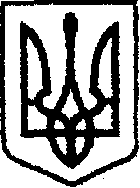 У К Р А Ї Н Ачернігівська обласна державна адміністраціяУПРАВЛІННЯ  КАПІТАЛЬНОГО БУДІВНИЦТВАН А К А Звід «09» грудня 2020 р.                   Чернігів                          № 319__________      Про упорядкування структури Управління Відповідно до постанови Кабінету Міністрів України від 12 березня 2005 року №179 «Про упорядкування структури апарату центральних органів виконавчої влади, їх територіальних підрозділів та місцевих державних адміністрацій» наказу начальника Управління капітального будівництва Чернігівської обласної державної адміністнрації від 09.12.2020 № 318 «Про структуру Управління капітального будівництва Чернігівської обласної державної адміністрації»,наказую:1. Зменшити граничну чисельність на 1 штатну одиницю у відділі забезпечення будівництва технічною документацією.2. Збільшити граничну чисельність на 1 штатну одиницю у відділі адміністративно-господарської та організаційної роботи.3. Вивести зі штатного розпису Управління посаду провідного інженера відділу забезпечення будівництва технічною документацією (1 од.).4. Ввести до штатного розпису Управління наступні посади:- головний спеціаліст з питань запобігання та виявлення корупції Управління капітального будівництва Чернігівської обласної державної адміністрації (1 од.);- водій автотранспортних засобів відділу адміністративно-господарської та організаційної роботи (1 од.);5. Відділу з питань управління персоналом (Опалєва І.М.):- розробити і подати мені на затвердження посадову інструкцію головного  спеціаліста з питань запобігання та виявлення корупції Управління капітального будівництва Чернігівської обласної державної адміністрації до 16 грудня 2020 року;- здійснити комплекс заходів згідно з чинним законодавством України відповідно до змін в структурі Управління.6. Контроль за виконанням наказу залишаю за собою.Начальник                                                                                  Богдан КРИВЕНКО